	MODIFICACIÓN DE GIRO ANTECEDENTES DEL TITULARANTECEDENTES DEL PERMISODOCUMENTOS ADJUNTOSIV.ANTECEDENTES DEL TRÁMITE_______________________________                                                                                                                     FIRMA DE TITULAR       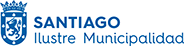 COMPROBANTE DE INGRESONO AUTORIZA FUNCIONAMIENTO
CONSULTAS SOBRE EL PROCESO AL FONO ATENCIÓN 800 20 30 11NOMBRE COMPLETORUTDOMICILIOCOMUNATELÉFONOCORREO ELECTRONICO PARA NOTIFICACION Y COMUNICACIONNÚMERO PATENTE  GIRO(S) ACTUAL(ES)UBICACIÓNFOTOCOPIA CÉDULA DE IDENTIDAD VIGENTE POR AMBOS LADOS FOTOCOPIA DE PATENTE VIGENTECARTA QUE JUSTIFIQUE LA SOLICITUD MODIFICACIÓN DE GIROAUTORIZACIÓN AUTORIDAD SANITARIA  (SI CORRESPONDE)PÓLIZA DE SEGURO  (SI CORRESPONDE)Repuestos nuevos para artefactos hogarFrutas y verdurasCafé y téFotógrafosMote con huesillosTextos legalesArtesanía LustrabotasSuvenir e información turísticaPaqueteríaRopa y accesorio para mascotasFlores naturales y secasBisuteríaRopa Jugos naturales y fruta trozadaArtículos de libreríaAccesorios, lentes no requieran prescripción Artículos religiososArtículos de belleza y perfumeríaConfites y bebidas analcohólicaJuguetesYerbería y productos naturalesAlgodón azúcar, cabritas, etc.Cama elástica y juegos típicos Llaves y chapasOtros:OFICINA DE PARTESGESTIÓN
ADMINISTRATIVA FACTIBILIDAD SOCIALGESTIÓN 
ADMINISTRATIVAID – DOC N°MODIFICACION DE PERMISO DE COMERCIO EN BNUP. 
SOLICITUD ÚNICA PCBNUPMODIFICACION DE PERMISO DE COMERCIO EN BNUP. 
SOLICITUD ÚNICA PCBNUPNOMBRERUT 